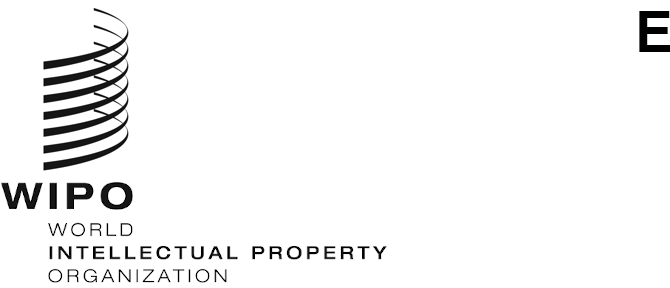 WIPO/IP/AI/3/GE/20/INF/2/PROV.1ORIGINAL: EnglishDATE: September 16, 2020WIPO Conversation on Intellectual Property (IP) and Artificial Intelligence (AI)Third Session
Geneva, November 4, 2020Proceduresprepared by the WIPO SecretariatDate and placeThe meeting will take place on November 4, 2020 from 10 a.m. to 4 p.m. CET. The meeting will be held as a virtual meeting with a minimal presence of the WIPO Member States at the WIPO premises. WIPO will be providing an online platform, details of which will be announced closer to the meeting. The meeting is open to the public. Registration is required at https://www.wipo.int/meetings/en/details.jsp?meeting_id=59168.Language and interpretationDuring the meeting, simultaneous interpretation into all United Nations (UN) official languages will be available.AgendaThe WIPO Secretariat has prepared a provisional agenda (WIPO/IP/AI/3/GE/20/INF/1/Prov.1) reflecting the topics raised in the Revised Issues Paper on Intellectual Property Policy and Artificial Intelligence (WIPO/IP/AI/GE/20/1 Rev.).Each topic in the agenda refers to the relevant issues in the Paper to be discussed.Structure Each session will comprise a short introduction to the topic followed by an open floor discussion.The WIPO Division of AI Policy shall act as Secretariat of the meeting.InterventionsRegistrants are invited by October 21, 2020to indicate in writing to ai2ip@wipo.int that they wish to make intervention, setting out, with reference to the agenda the issue (or issues) on which they wish to speak; and	where possible, to share their interventions in writing so that the WIPO Secretariat can provide these in advance to the interpreters.The WIPO Secretariat will be responsible, under the guidance of the Chair, for drawing up a list of speakers for each session. Listed speakers will be informed by October 28, 2020. The Chair may exceptionally allow additional speakers to be added to the list during the meeting.The Chair will direct the discussions and accord the right to speak. The Chair has complete control of the proceedings. No person may speak without having previously obtained the permission of the Chair.Interventions should not be longer than five minutes to allow as broad as possible an audience to speak and be heard. The Chair will call a speaker to order if the speaker’s remarks are not relevant to the subject under discussion or if the speaker exceeds the allotted time. The Chair may propose the adjournment of the debate on an issue or issues under discussion and may propose a process for continuing that debate and Conversation on IP and AI going forward subject to comments from the Member States.[End of document]